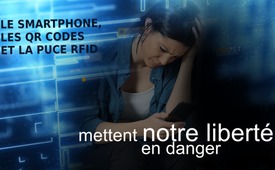 Le smartphone, les QR Codes et la puce RFID mettent notre liberté en danger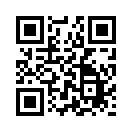 Tout comme la paix, la prospérité, la santé et les personnes de cœur autour de nous, la liberté est un bien précieux. Nous ne nous rendons compte de sa valeur que lorsque nous l'avons perdue. Dans cette émission, nous faisons la lumière sur un danger qui menace notre liberté. Dans quelle mesure le jouet préféré de beaucoup de personnes – leur smartphone – peut-il représenter un tel danger ?Tout comme la paix, la prospérité, la santé et les personnes de cœur autour de  nous, la liberté est un bien précieux. Nous ne prenons conscience de sa valeur que lorsque nous l'avons perdue. Dans cette émission, nous faisons la lumière sur un danger qui menace notre liberté : dans quelle mesure le jouet préféré de beaucoup de personnes – leur smartphone – peut-il représenter un tel danger ?

La Chine est également l'un des premiers pays à utiliser des codes QR pour vérifier les résultats des tests Covid. Ces « codes carrés » peuvent contenir de nombreuses informations et sont lus à l'aide d'un smartphone.
Si nous devons nous orienter vers une surveillance, un contrôle et même une réduction de la population à l'échelle mondiale, ce n'est pas non plus un hasard si le gouvernement autrichien a introduit en octobre 2020 une base numérique à cet effet - le passeport électronique de vaccination. Il doit remplacer la carte de vaccination classique sur papier et servir de registre de vaccination numérique central.
Par conséquent, le smartphone devient de plus en plus un pont entre les gens et l'État. Mais où est la liberté si tout le monde doit posséder un smartphone pour participer à la vie sociale ? Et n'est-il pas préférable d'avoir de l'argent liquide ou un document d'identité imprimé en cas de panne de courant ? Peut-être même en général ?

En Chine, le smartphone est déjà tellement indispensable à la vie quotidienne que sa perte signifie l'exclusion de la vie sociale. La peur de perdre son smartphone devient quotidienne pour de nombreuses personnes. Dans le même temps, le risque augmente que les données du propriétaire soient utilisées à mauvais escient en cas de vol.
Mais les chercheurs ont une solution à cette crainte de perte et d'utilisation abusive : placer la puce RFID sous la peau, comme cela se fait depuis longtemps dans l'élevage des animaux. Cela peut être tentant par commodité, mais à quel prix ?
Toute réalisation technologique peut être utilisée de deux manières. Dans de mauvaises mains, la puce RFID pourrait aller du contrôle total à la possibilité de donner la mort.
La kinésiologue Dorothea Amtmann recommande :

« Chaque choix que nous faisons a un prix – et nous, les humains, nous avons TOUJOURS le choix. Sommes-nous vraiment prêts à payer le prix de notre choix ? Souvent nous ne nous posons pas la question C'est pourquoi, d'une part, nous devrions observer attentivement l'évolution de la situation et nous demander : Notre confort vaut-il vraiment le prix à payer, par exemple, pour des restrictions de liberté ou des contrôles plus stricts ?
D'autre part, il est également important de supporter de ne pas avoir à participer à tout. Ayons le courage et la sérénité de compter parmi les « arriérés » ou les « éternels dépassés ». À long terme, cela pourrait également s'avérer être la meilleure solution. »de cha./doa.Sources:China will globales QR-Code-System
https://orf.at/stories/3190935
Nationalrat bringt elektronischen Impfpass auf den Weg
www.parlament.gv.at/PAKT/PR/JAHR_2020/PK0928/
Redakteur Jonas Jansen lässt sich einen RFID-Chip implantieren
www.youtube.com/watch?v=TLb9r48JCIg
RFID Chip wird seit 2016 bei Neugeborenen implantiert
www.youtube.com/watch?v=O9LBZuc3zOoCela pourrait aussi vous intéresser:#SurveillanceTotale - totale - www.kla.tv/SurveillanceTotale

#RFID-fr - www.kla.tv/RFID-fr

#Chine - www.kla.tv/Chine

#Digitalisation - www.kla.tv/Digitalisation

#Autriche - www.kla.tv/AutricheKla.TV – Des nouvelles alternatives... libres – indépendantes – non censurées...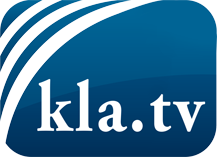 ce que les médias ne devraient pas dissimuler...peu entendu, du peuple pour le peuple...des informations régulières sur www.kla.tv/frÇa vaut la peine de rester avec nous! Vous pouvez vous abonner gratuitement à notre newsletter: www.kla.tv/abo-frAvis de sécurité:Les contre voix sont malheureusement de plus en plus censurées et réprimées. Tant que nous ne nous orientons pas en fonction des intérêts et des idéologies de la système presse, nous devons toujours nous attendre à ce que des prétextes soient recherchés pour bloquer ou supprimer Kla.TV.Alors mettez-vous dès aujourd’hui en réseau en dehors d’internet!
Cliquez ici: www.kla.tv/vernetzung&lang=frLicence:    Licence Creative Commons avec attribution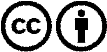 Il est permis de diffuser et d’utiliser notre matériel avec l’attribution! Toutefois, le matériel ne peut pas être utilisé hors contexte.
Cependant pour les institutions financées avec la redevance audio-visuelle, ceci n’est autorisé qu’avec notre accord. Des infractions peuvent entraîner des poursuites.